APPLICATION FOR VOLUNTEERING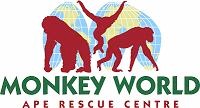 Once completed, please send toHR Department, Monkey World – Ape Rescue Centre Longthorns, Wareham, Dorset. BH20 6HH Please tick below which area(s) you would like to volunteer in:Please detail below any relevant experience to support your application and tell us why you would like to volunteer at Monkey World Ape Rescue Centre: Please indicate below the hours you would be available to volunteer:Education Details – Please list schools/colleges attended, dates and qualifications gained. Past Employment If successful, how will you travel to work? (Please delete as necessary). Car     Train     Bus     Bike     Lift     Car Share Please note CRB / Police checks may be requested. I hereby agree that the information given is true to the best of my knowledge and I agree for you to contact my references to check my suitability for the position I am applying for. Signed …………………………………………………………..    Date ……………………………. Name Address Postcode Telephone Mobile No Email Address Tour GuideEventsChildren’ Activity AssistantMeet & Greet/Park PatrolSchool ½ Term Holidays Yes No Hours from - to School Summer Holidays Yes No Hours from - to Weekend Day – Saturday Yes No Hours from - to Weekend Day – Sunday Yes No Hours from - to Bank Holidays Yes No Hours from - to Monday – Friday Full Time Yes No Hours from - to Monday – Friday Part Time Yes No Hours from - to Name of CompanyAddressPosition Held & Period of Time in PositionDuties included